14. CTepeoMeTpiiuecKaz Banana It appears that your browser does not support our web PDF viewer. You can download the PDF to viewthe document.JJeMo czpap o	viii aap  a   r  zro   zoi7 r. - aaqa	e №14. Yron MemqyIIJIDCKDCTHMII. Bce pe6pa npaB  nbHoii Tpeyronsiioii npiisMbl ABCA,B,C, xMeioT jI,nii  y 6. TO9K1I Mz  N— cepeyHiibI  pe6ep  AA,  x cOoTBeTcTBeHiio.a) QoKamxTe,  CTO H]3IIMbIe BM	MN    nepne    pxKynzp   st.HaiiyxTe  yron  Mem9y  nnoCKOCTHMll  BMN    z  ABBPeiueiiiie:IlycTs Touna  H  — cepeniiHa AC . Torya BN2   =  BH'  +  NH'  =  (373)2   +  6'  = 63.BMecTe c Ten, BM' +  MN2  =  (3' +  6') +  (3' +  3') =  63, a Torpa no TeopeMe,  o6paTiioii TeopeMeHiiQaropa, TpeyronbiiHK BMN  IlBnzeTcz npzMoyronsiiblM C H}3HMsiM yrnoM M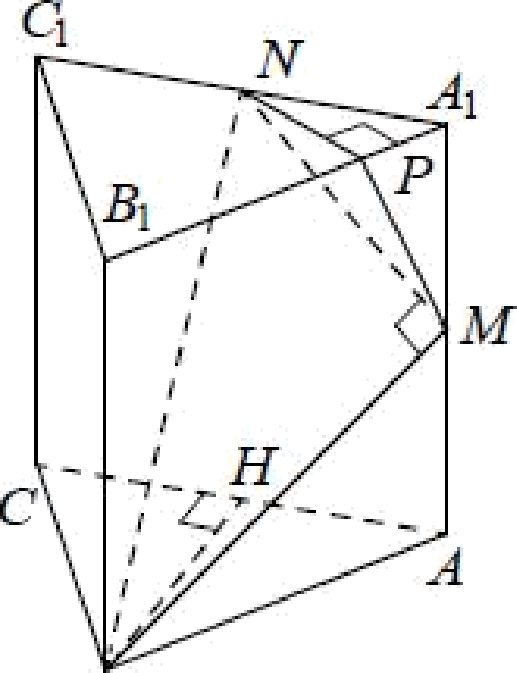 B6) HpoBeneM nepneiiuiiKynsp NP K H HMOÌÌ 1 1 A BTorya  NP 1  A,B	NP 1  A,A. CnepoBaTensHO, NP 1  ABB,  . HOoToMy MP — npoezpxs  MN Ha nnocxOCTb1 ABB, .HpIIMõII  BM nepneuyHKynspua  MN , Torya  no TeopeMe  o Tpiix nepneunxKynzpax BM 1 MPCneyoBaTensiio, yron NMP — ri	eiiiisiii yron HCKOMoro yrna.JJnxua  NP paBHa nonoB	e BsiCOTbI TpeyronsiixKa A, BPC, , To ecTs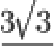 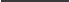 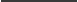 NP -—2	.  HOoTouy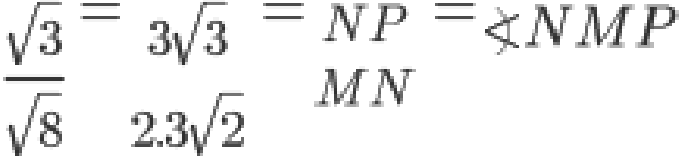 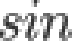 ’NM	P  ——urchinsCneyoBaTensiio,Ozaez: 6)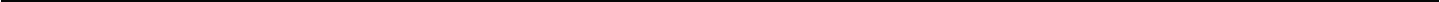 Точка М — середина ребра C,D куба ABCDA В С D, с ребром 2. Найдите угол между прямыми АМ иBAРешение: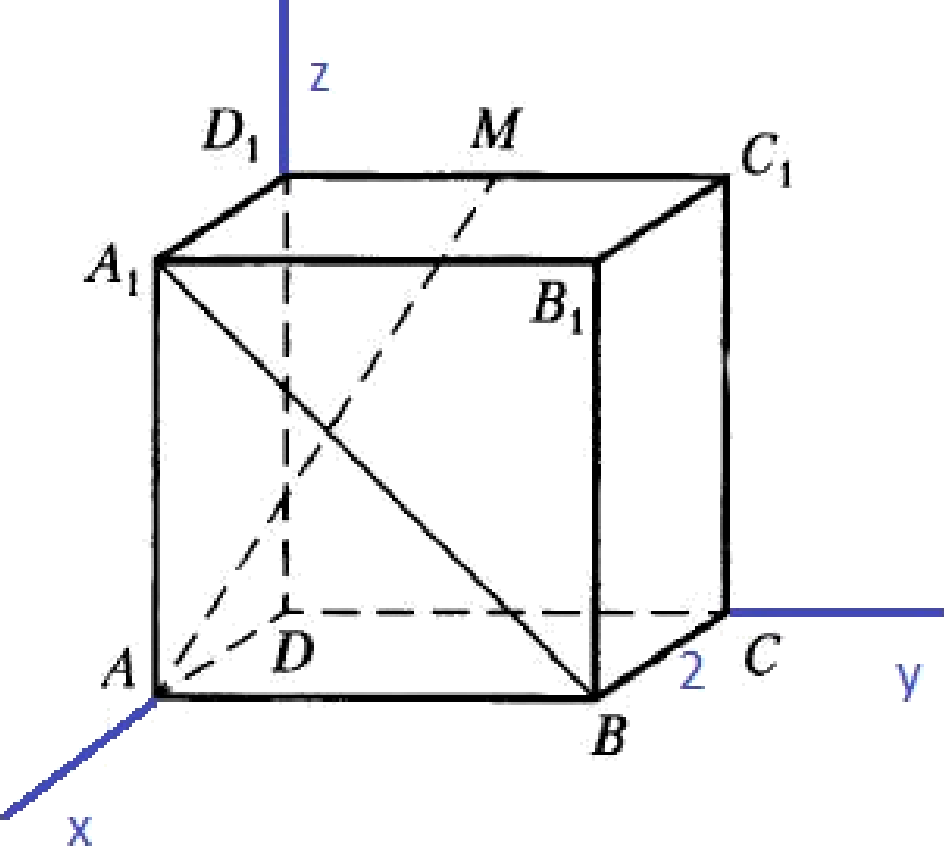 Найдем координаты точек:A(2;0;0), M(0;1; 2), B(2;2; 0), А (2;0; 2)Строим вектора через данные точки:лл/(—дtz)  вл, ïo.—z:z)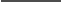 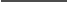 Находим coso между векторами, где о — искомый угол: 	‹›  z+1		?		1  	 	¿‹+1+‹.¿‹+‹	«.z7”z	«/z	*Ответ: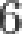 У правильной треугольной призмы ABCA,B С сторона основания равна АВ=б, боковое ребро АА =8. Найдите синус угла между прямой BC и плоскостью BCAiРешение: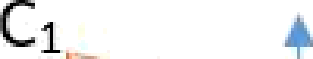 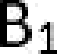 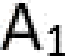 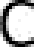 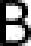 АНайдем координаты точек:B(0;3;0), С (0;-3;8), C(0;-3;0), А (373;0;0)Строим вектора через данные точки:B fi 10; — G;8)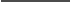 Находим перпендикулярный вектор (нормальный вектор) плоскости BCA • ePeз уравнение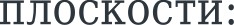 = —48i+ 0y+ lR	z w n =(— 48,i8	)B /’i t 0;	:'  и(	48; ;lH	)Находим sino, где о — искомый угол: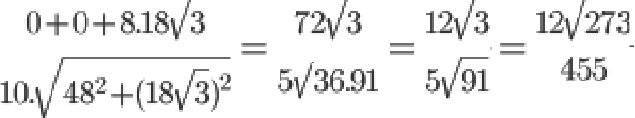 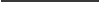 Ответ: 4Высота SO правильной треугольной пирамиды SABC составляет i от высоты SM боковой грани SAB. Найдите угол между плоскостью основания пирамиды и её боковым ребром.Решение: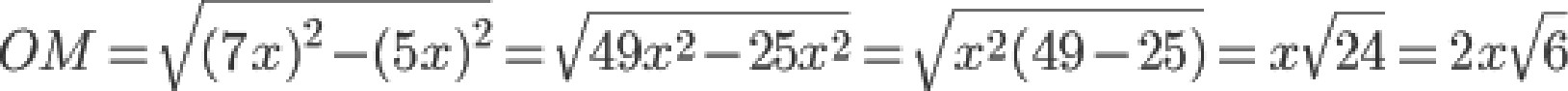 1-ii способ: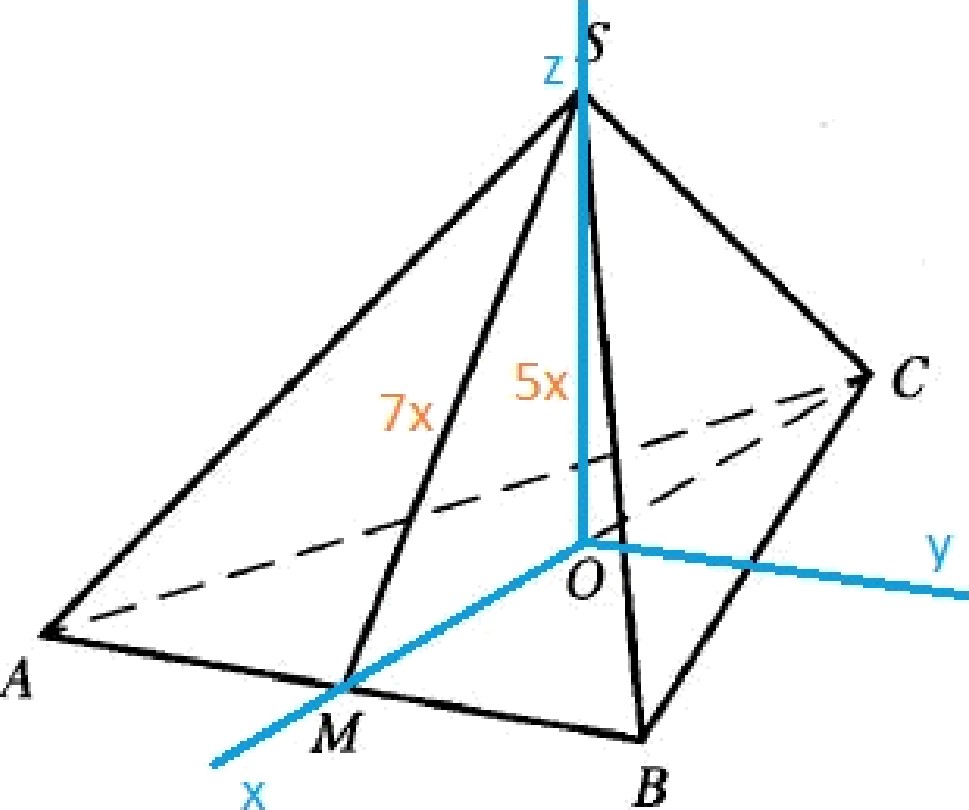 O(0;0;0),  S(0;0;5x), C(4x7б;0;0)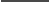 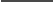 TS = (4т  6;0;6z) ТО  = (4z  G;.(Ю, )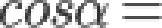 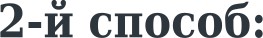 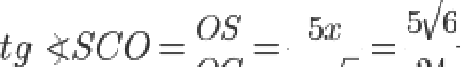 4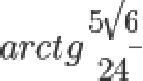 Ответ: arcnod  II  ііліі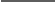 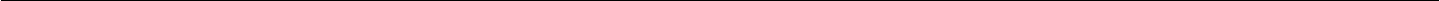 Задания для школы  экспертов. Математика.  2016 год.В основании четырёхугольной пирамиды SABCD лежит прямоугольник ABCD со сторонами AB —— 8 иBC —— 6. Длины боковых рёбер пирамиьдSA  —	јSB    -—  85 jSD ——а) Докажите, что SA — высота пирамиды.6) Найдите угол между прямыми SU и BD.Решение:а) SAB треугольникSB'= SA'+AB' » 85=21+64 » 85= 85SAD треугольникSD 2= SA 2+AD' »  57=21 + 36 » 57=57Так как прямая SA перпендикулярная прямым AB н AD, прямая SA перпендикулярна плоскостиABD.6)SА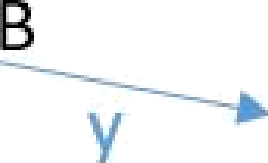 DS(0;0;721); B(0;8;0); C(6;8;0); D(6;0;0)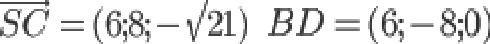  	36 —G4		—38	14Ответ: 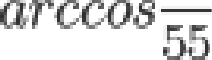 Материалы для экспертоа ЕГЗ 2016В основании четырёхугольной пирамиды ABUD лежит прямоугольник ABCD со сторонами AB —— 4 иBC —— 3. Длины боковых рёбер пирамиды S 5 —	$ SB	—— Ј 'Ј јS D —— йа) Докажите, что SA — высота пирамиды.6) Найдите угол между прямой SC и плоскостью ASB.Решение:а) SAB треугольникSB'= SA'+AB' » 9.3= 11+16 »  27= 27SAD треугольникSD2= SA2+AD' » 4.5=11+ 9 » 20=20Так как прямая SA перпендикулярная прямым AB н AD, прямая SA перпендикулярна плоскостиSABD, слеdовптельно, SA — высотп пмрплибы.6) Нроекция SC на плоскость SAB будет прямая SB. Угол между прямыми SC и SB - а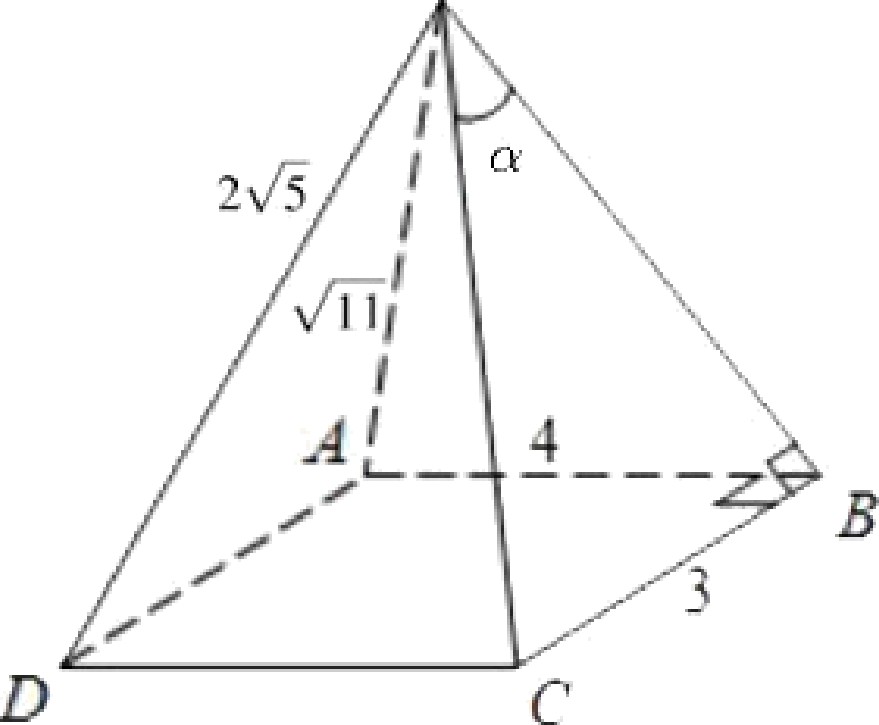 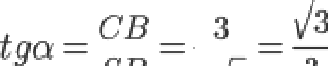 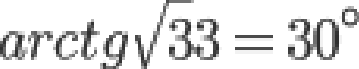 Ответ: 30°скачать